Приложение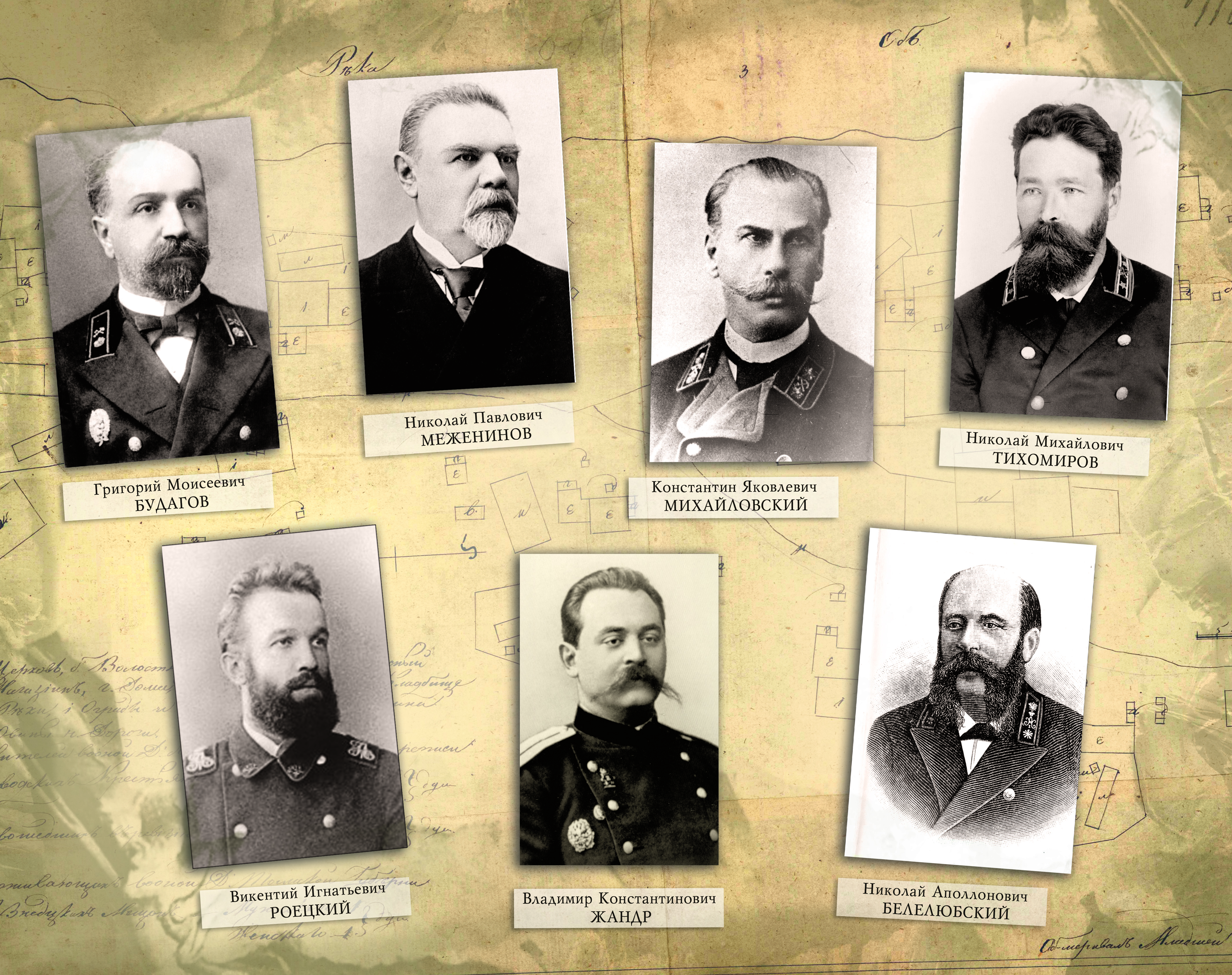 Рис.1. Инженеры-путейцы - основатели города. Фото из музея города Новосибирска.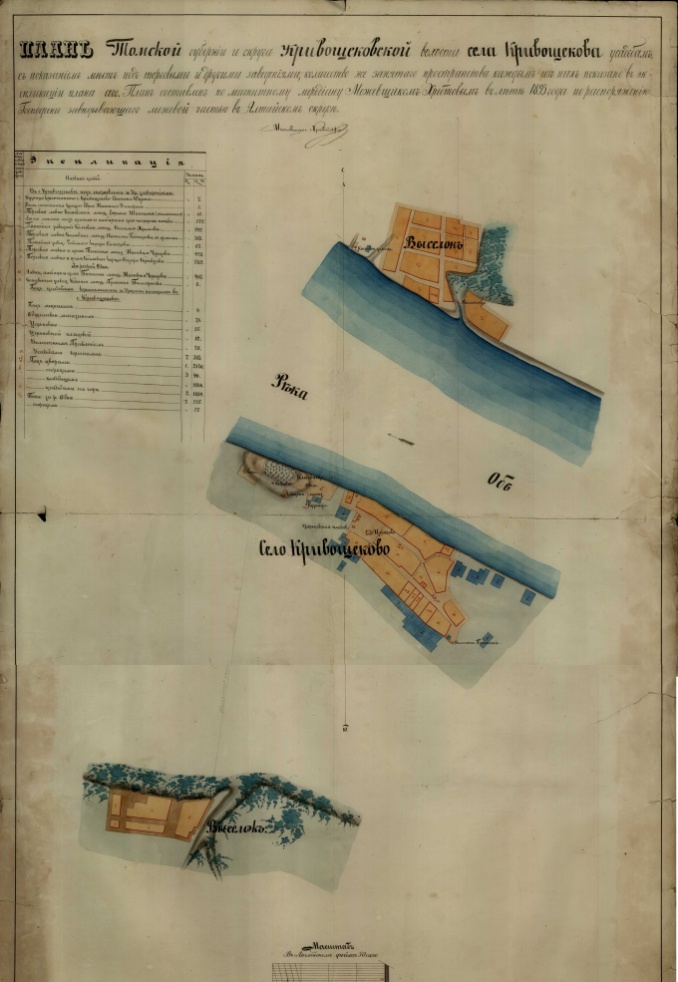 Рис. 2. План села Кривощёково, 1893 г. Фонды музея города Новосибирска.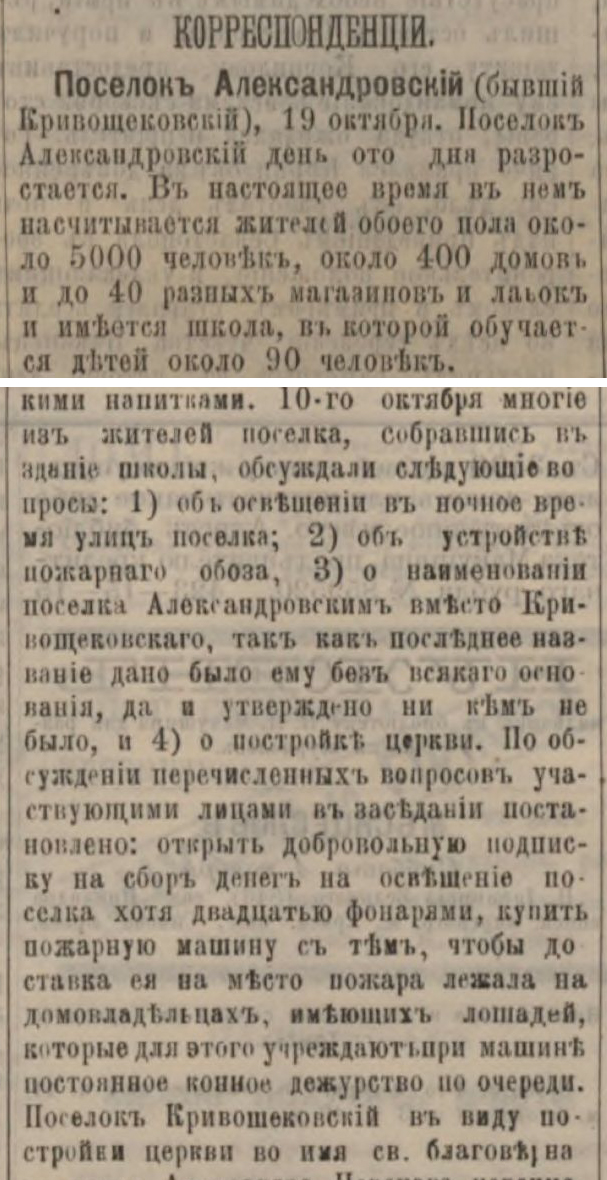 Рис.3. Газета «Томский листок». 4 ноября 1895 года Рис.4. Письмо о желании наименовать поселок Ново-Николаевским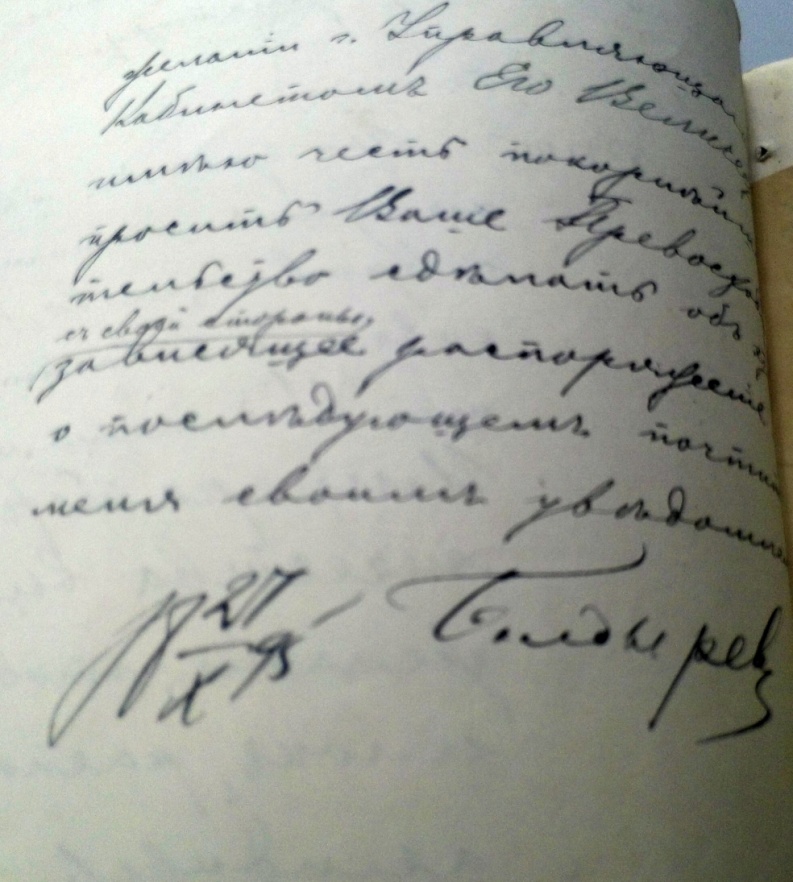 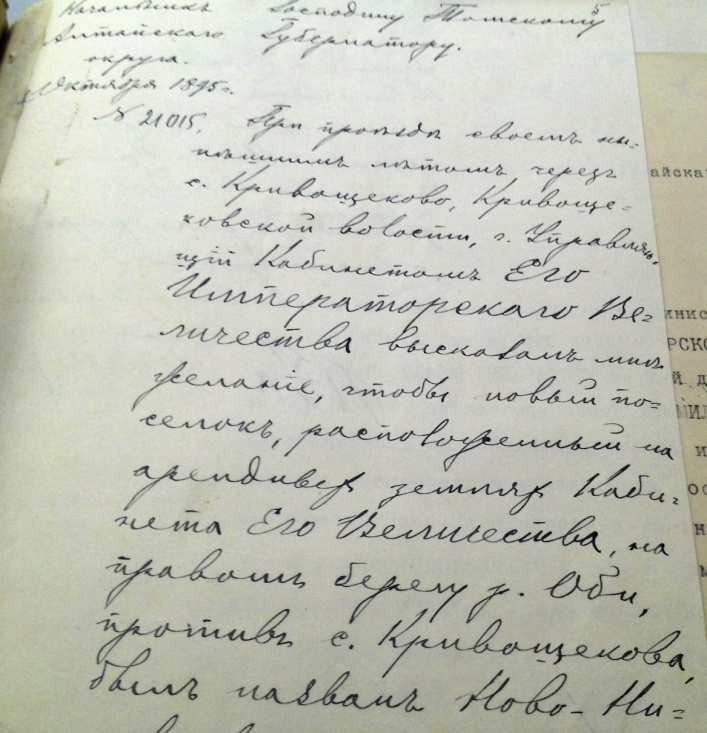 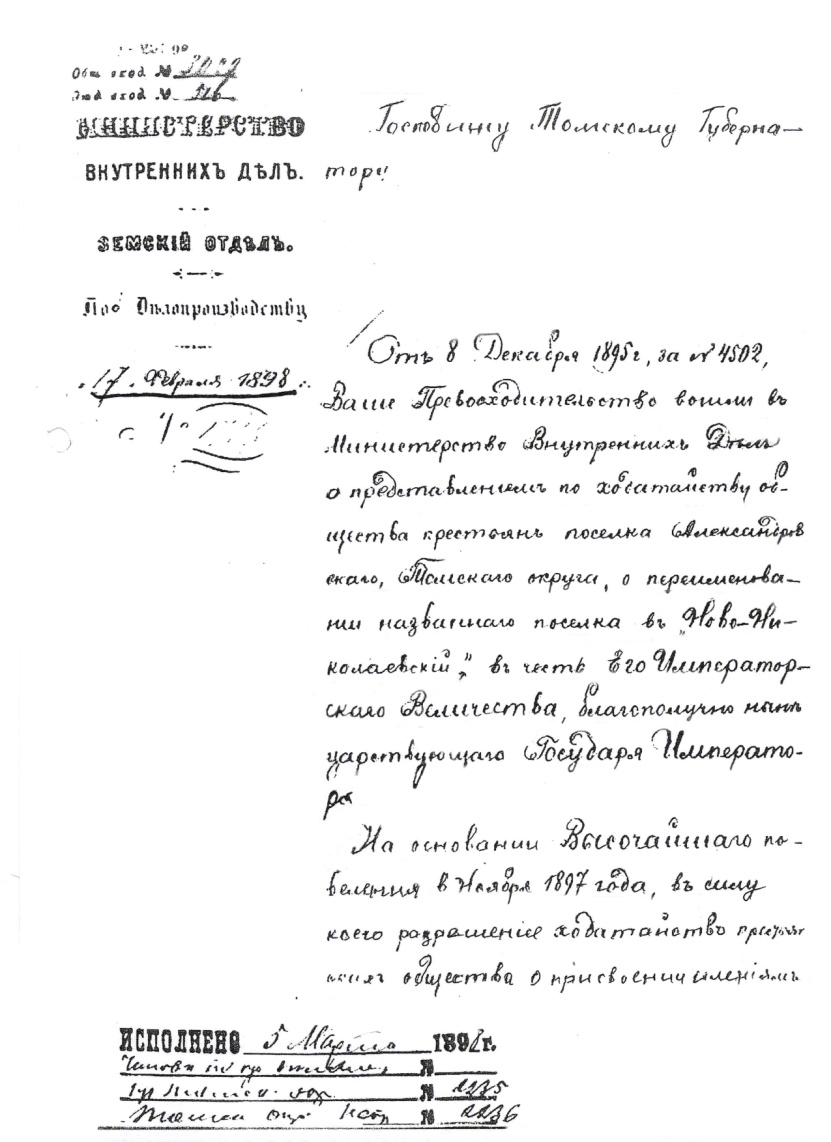 Рис.5. Разрешение о наименовании посёлка Ново-Николаевским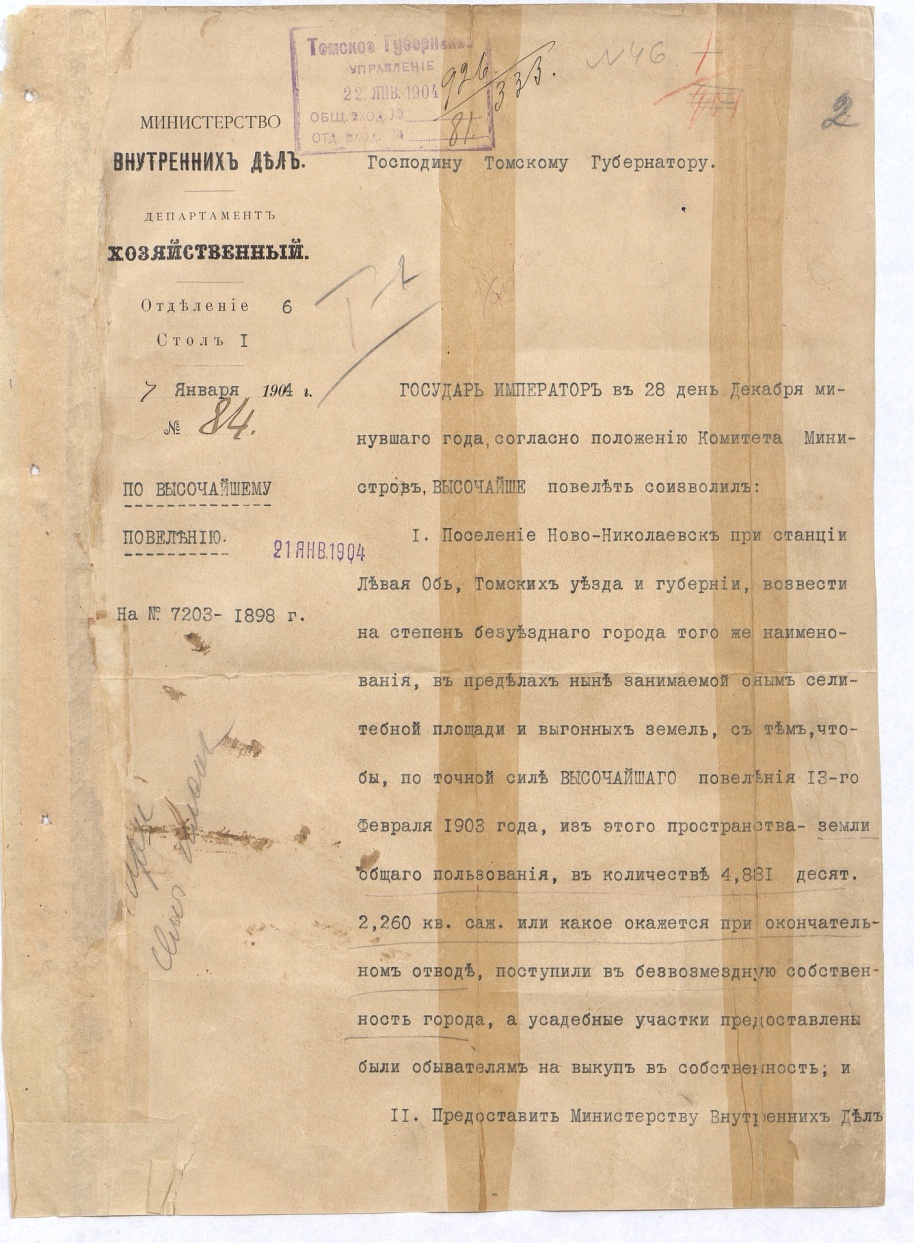 Рис.6. Постановление о возведении посёлка в степень безуездного города.Фонды музея города Новосибирска.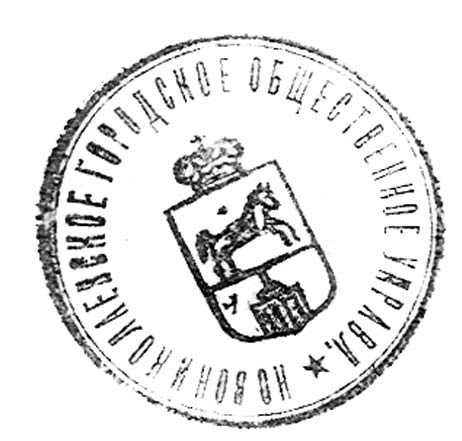 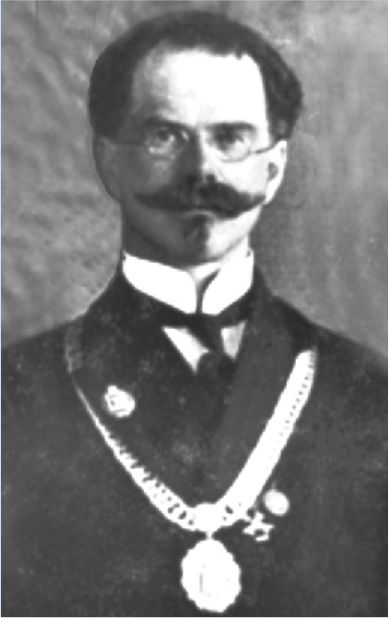 Рис.7. Первая гербовая печать Ново-НиколаевскРис.8. Первый мэр города В.И. ЖернаковРис.9,10. Город Ульянов. Газета «Советская Сибирь» и решение ЦИК.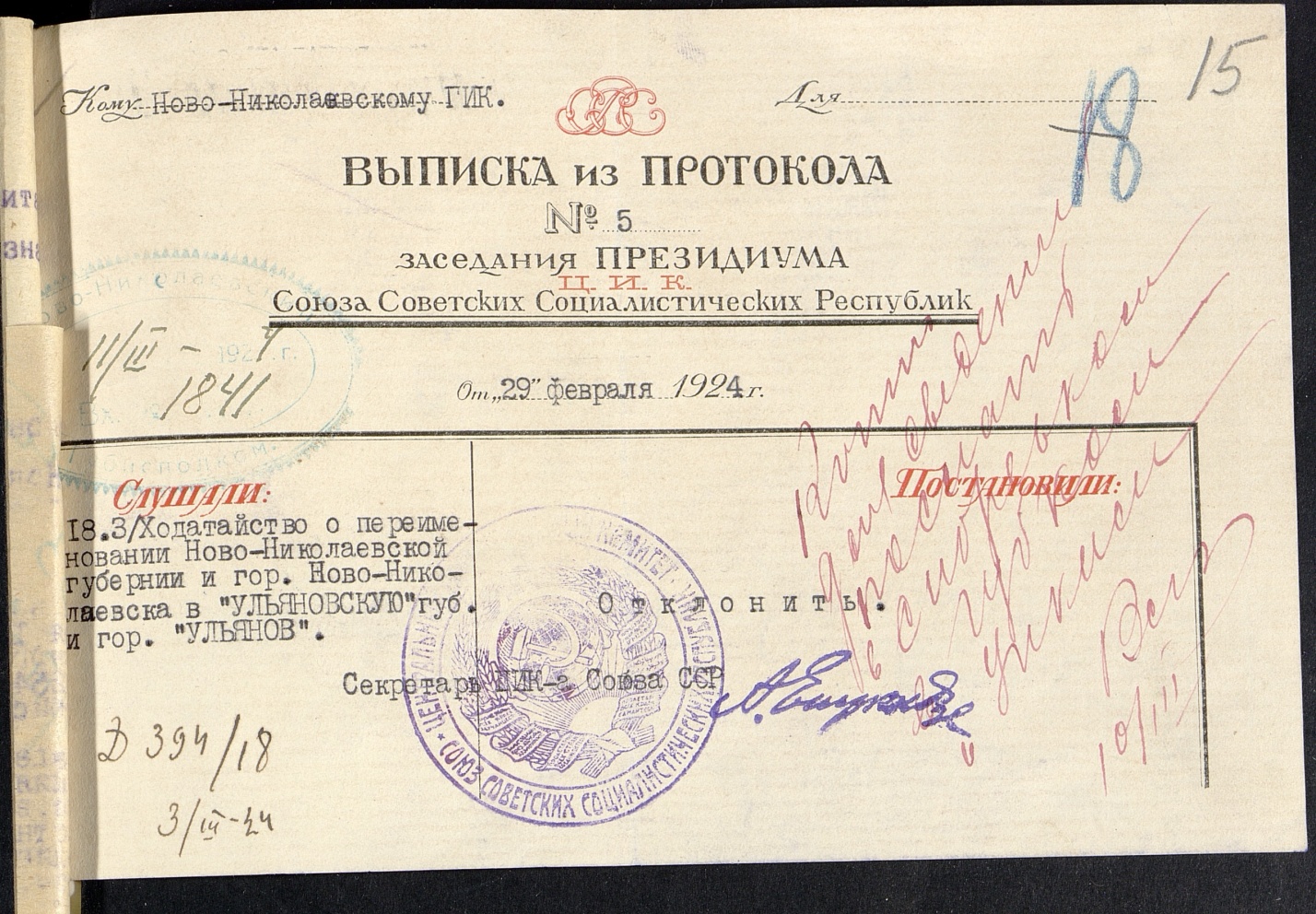 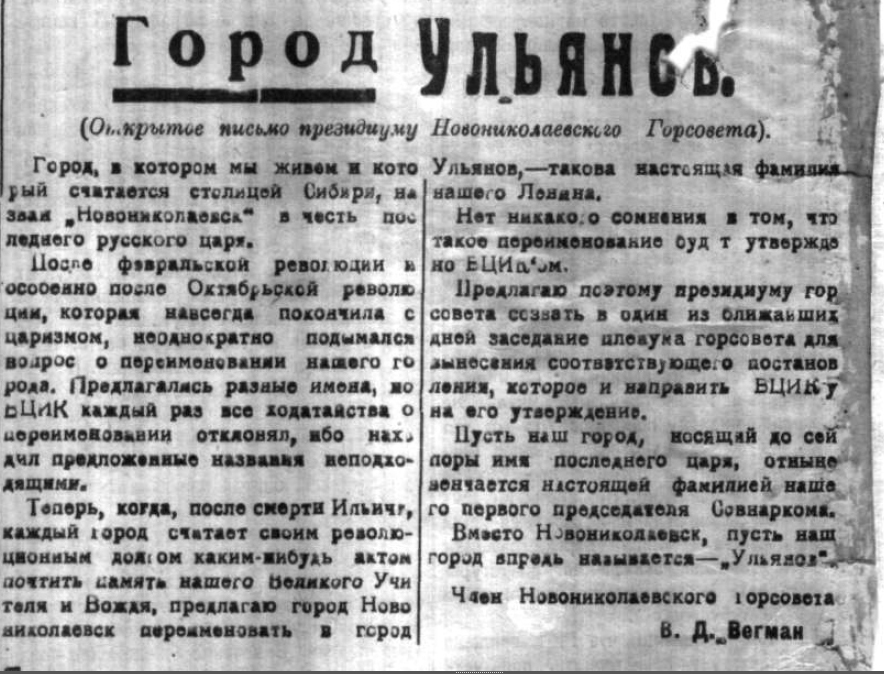 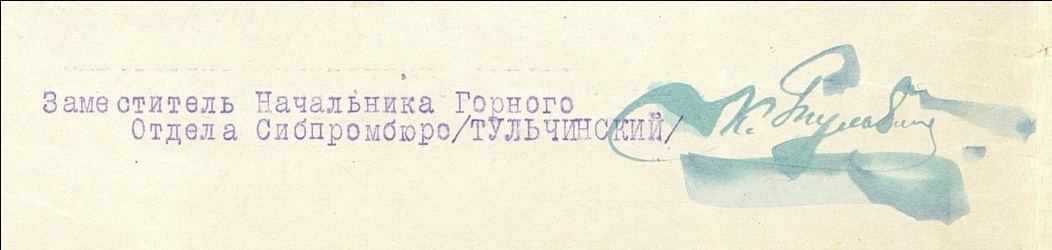 Рис.11. Подпись К.Тульчинского.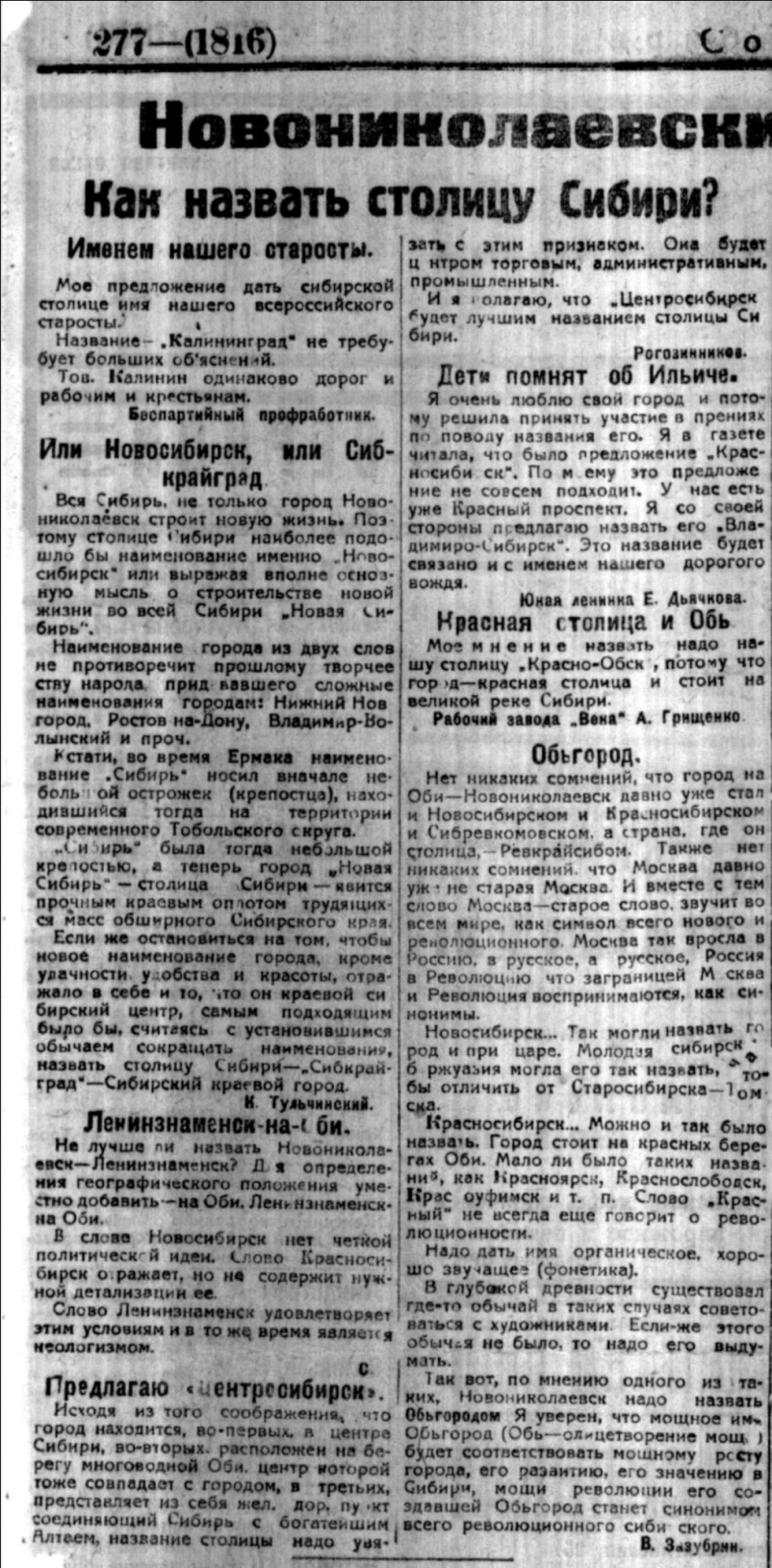 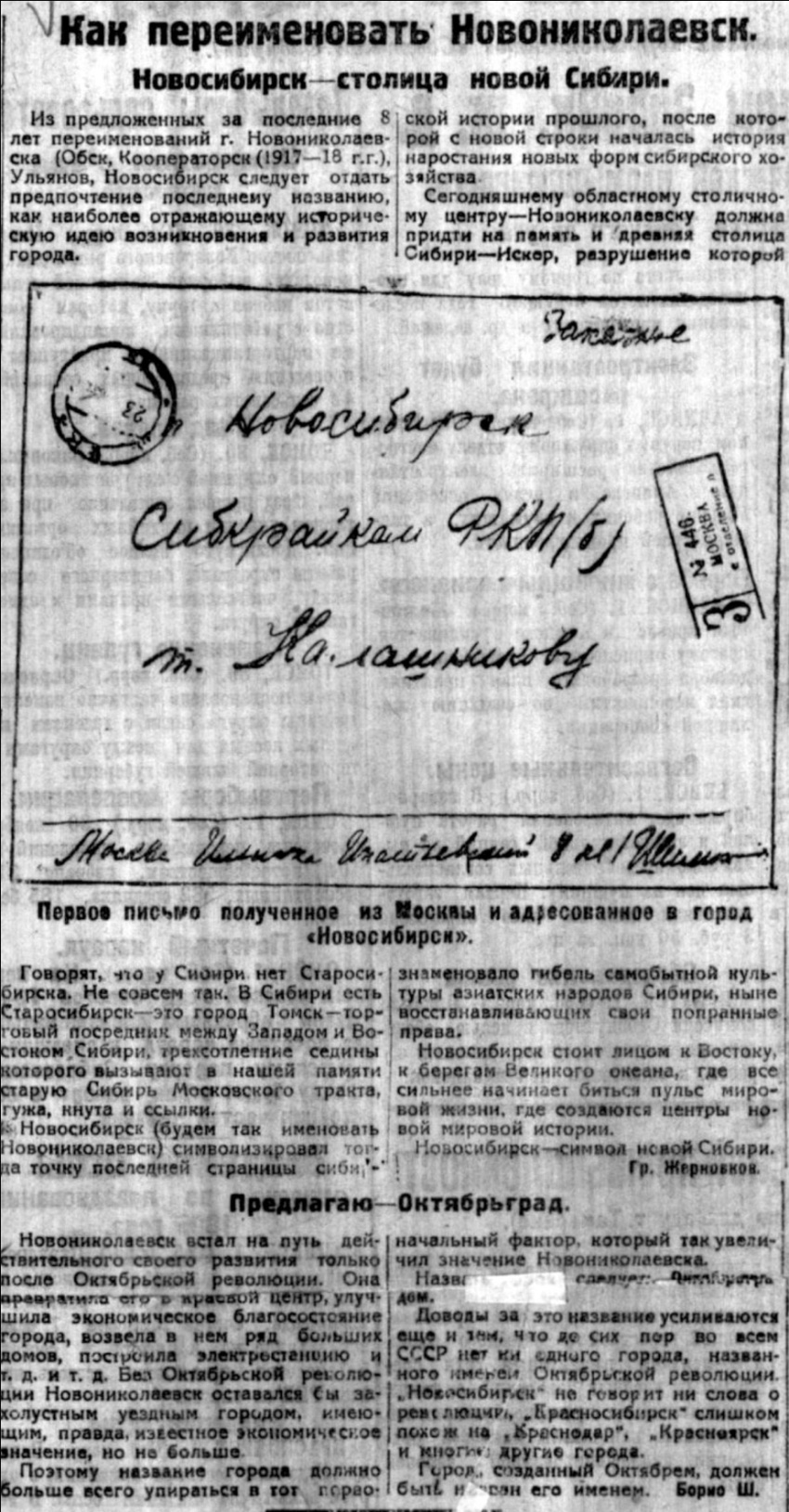 Рис.12. Газета «Советская Сибирь». Как назвать Сибстолицу?Рис.13. Газета «Советская Сибирь». Письмо, адресованное в город НовосибирскРис.14. Делегаты 1 краевого съезда у Дома Ленина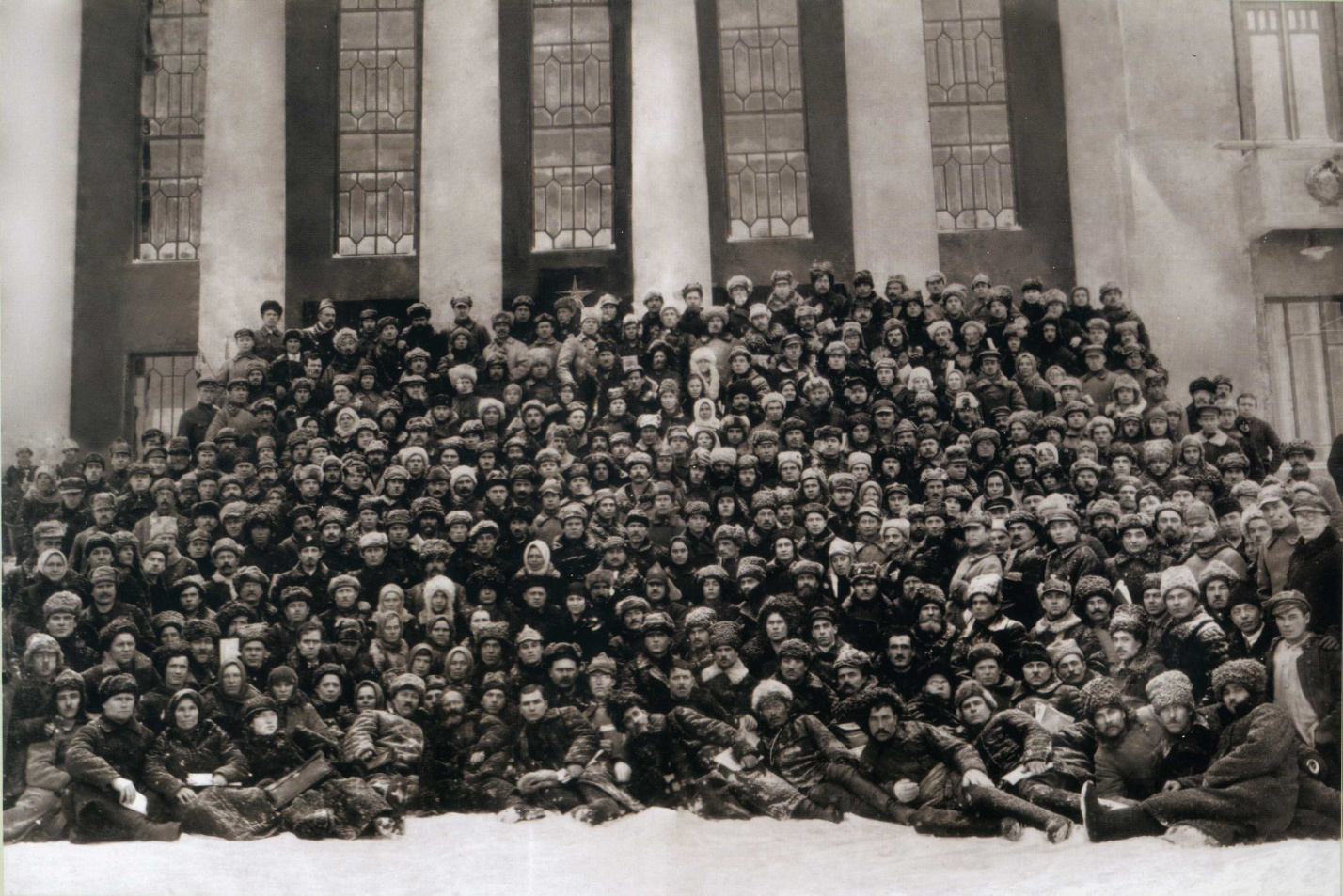 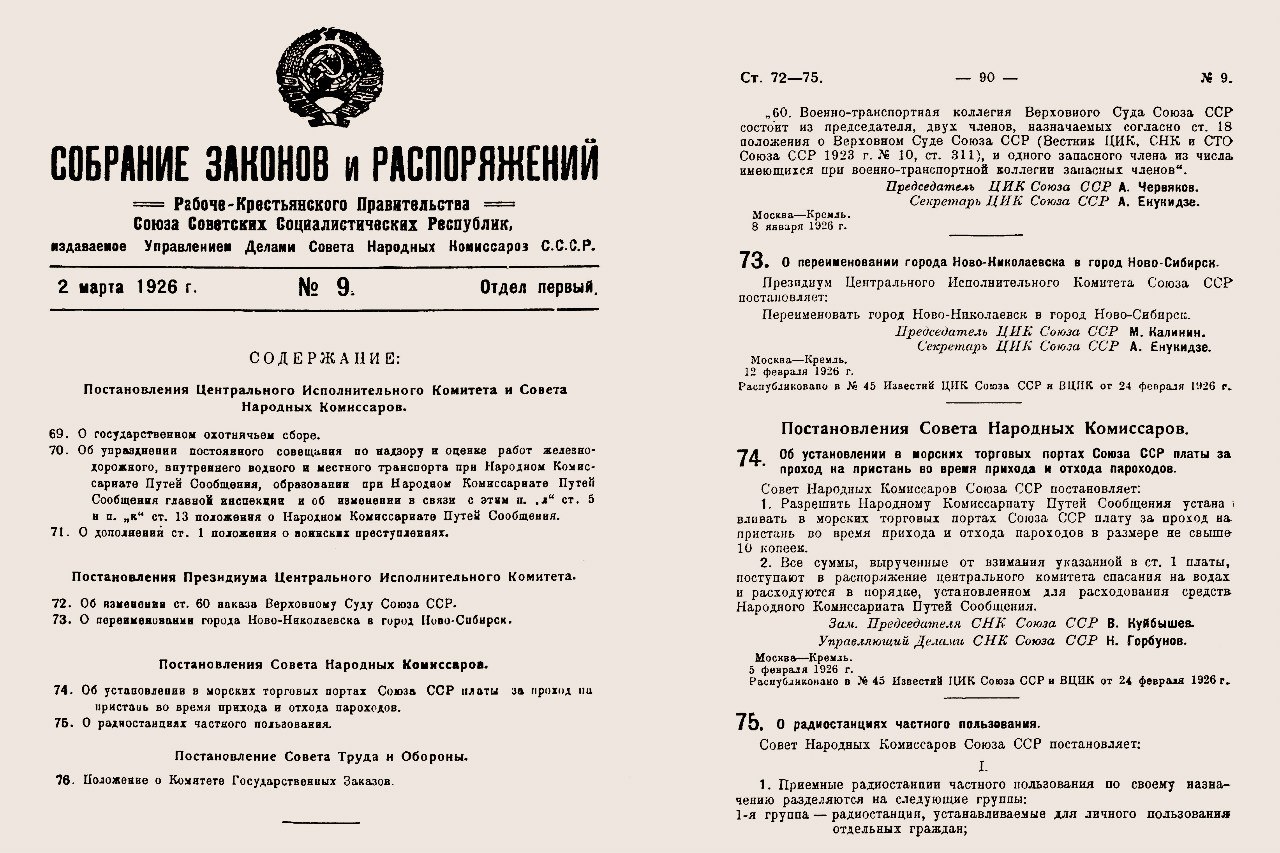 Рис.15. Собрание Законов и Распоряжений РКП СССР, №9 от 02.03.1926, параграф №73.Рис.16. Телеграмма Президиума ВЦИК о переименовании в Ново Сибирск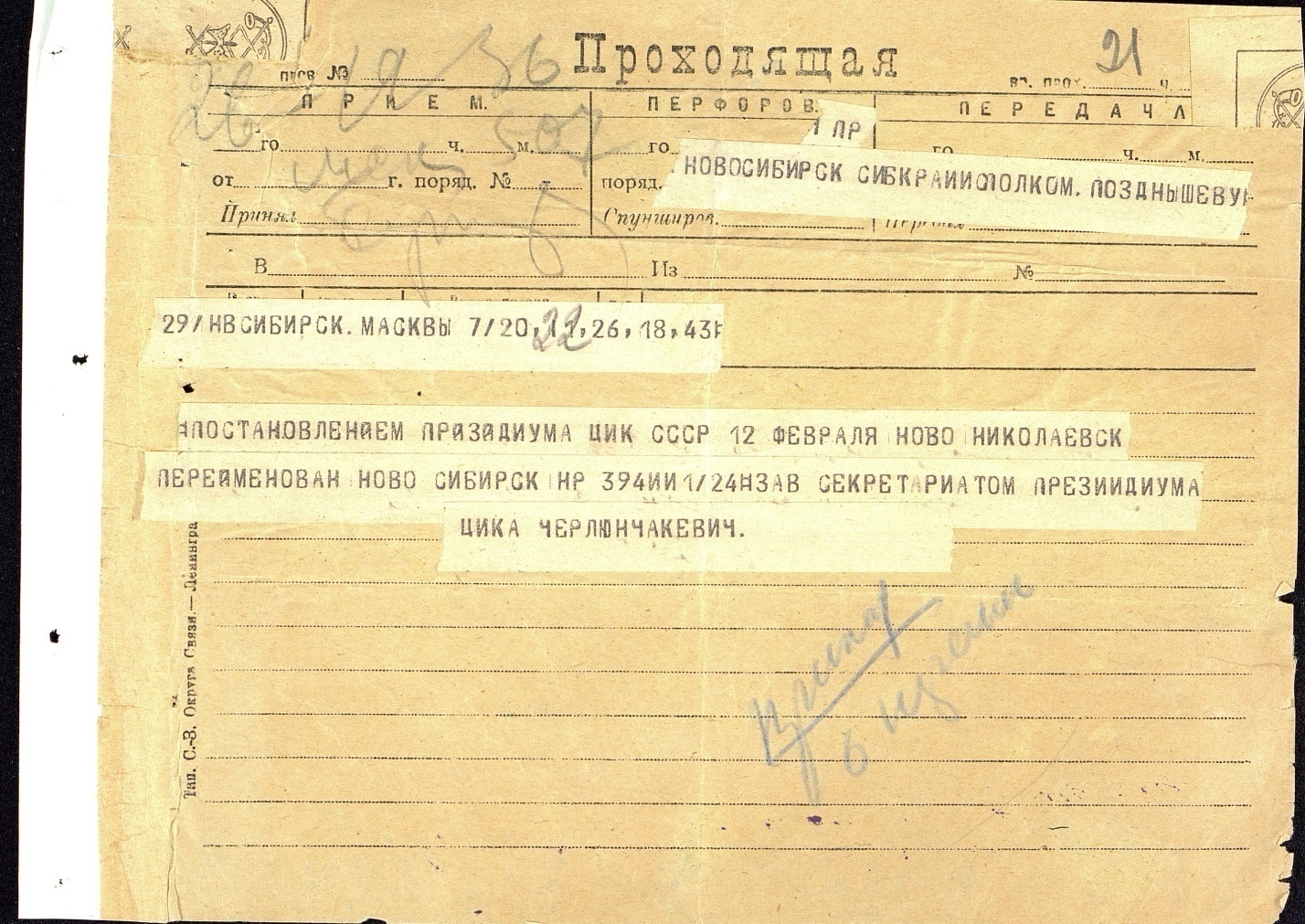 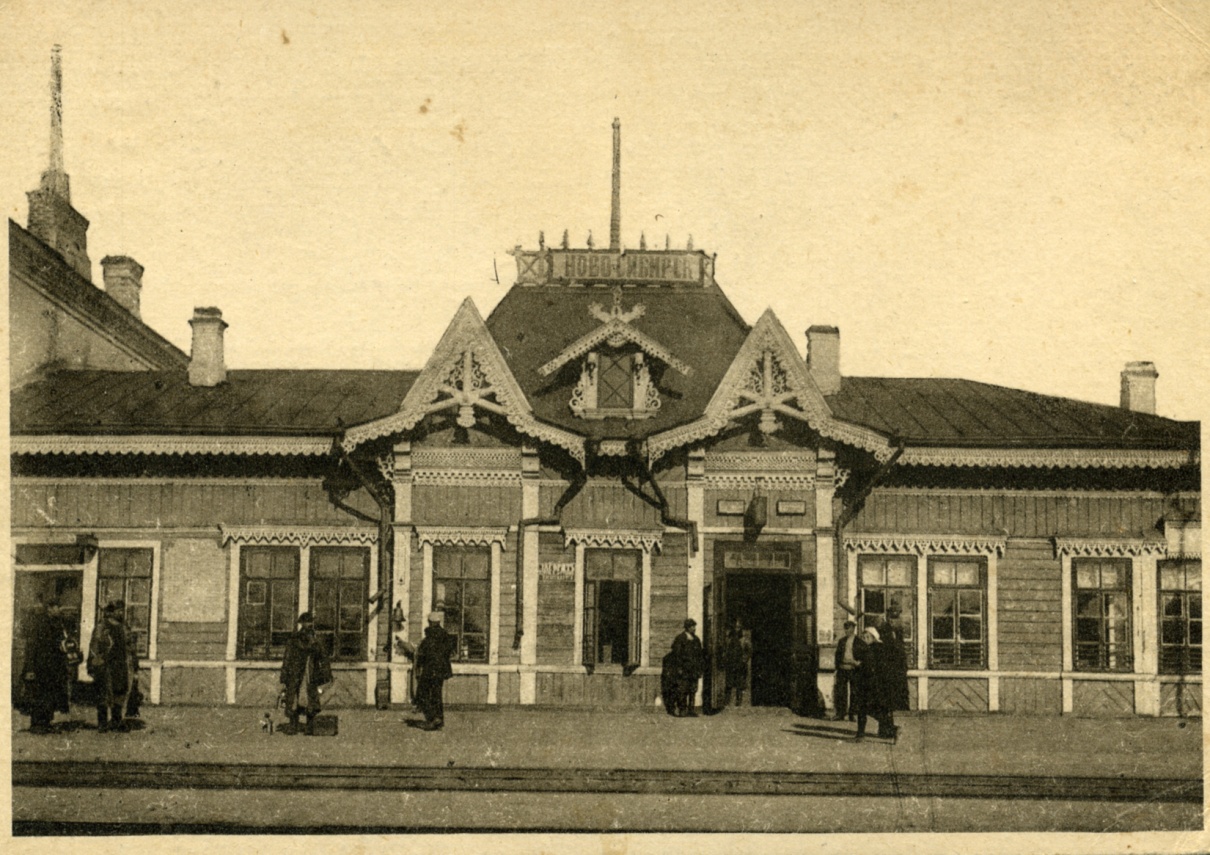  Рис.17. Станция Ново-Сибирск Рис.18. Газета «Народная Летопись» от 30.03.1906 года.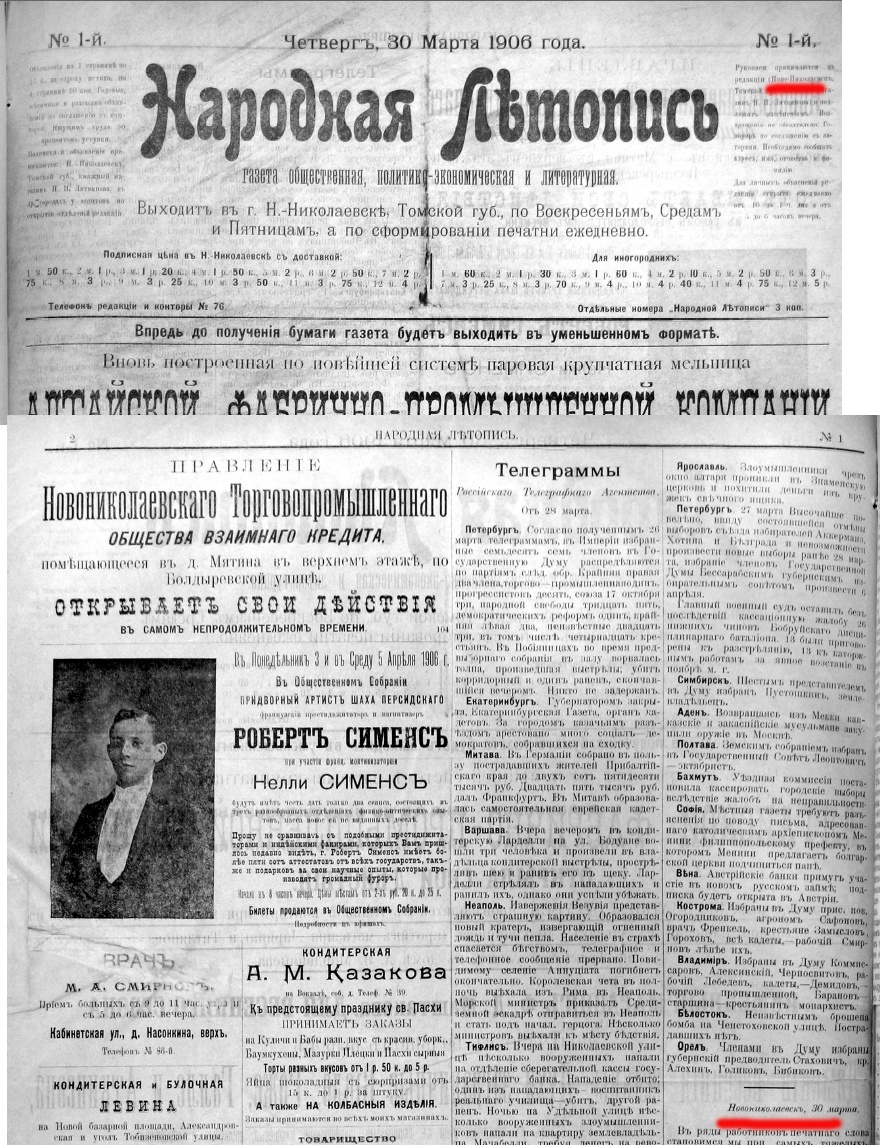 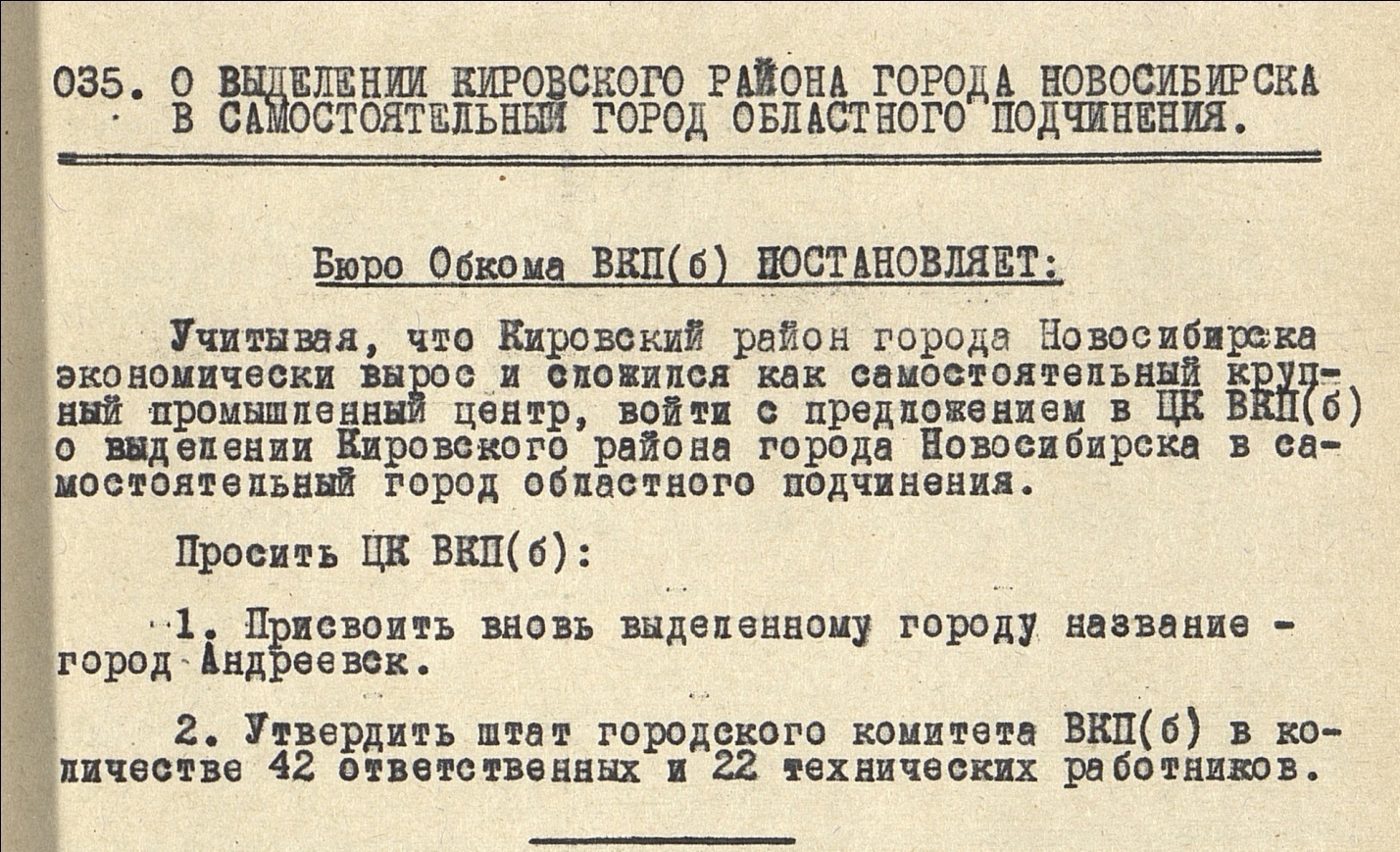 Рис.19. Протокол обкома ВКП(б).